PROCEDURA APERTA PER LA FORNITURA DI FLACONI MONOUSO PER L’ AFFIDO DI METADONE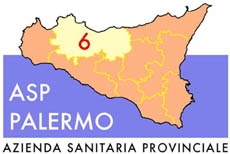 Sede legale: Via G. Cusmano, 24 - Palermo – P. .IVA 04328340825DIPARTIMENTO PROVVEDITORATO E TECNICOUOC PROVVEDITORATO90129 PALERMO – via Pindemonte, 88 – tel. 091.703075– fax 091.703 3076				DISCIPLINARE DI GARA1 - OGGETTO DELL’APPALTOIl presente Disciplinare di gara detta le disposizioni per la partecipazione alla gara mediante procedura aperta per l'affidamento in appalto per due anni della fornitura in somministrazione di flaconi monouso per l’ affido di metadone per i SERT dell’ ASP di Palermo. 2 –DURATA E IMPORTO DELL’APPALTOLa durata della fornitura è fissata in due anni decorrenti dalla data indicata nella lettera di aggiudicazione. La Ditta aggiudicataria dovrà comunque garantire la prosecuzione della fornitura fino ad un massimo di sei mesi oltre la scadenza naturale qualora nel termine ordinario di scadenza del contratto non sia stato possibile concludere il procedimento di gara per la nuova aggiudicazione. Durante detto periodo la Ditta su richiesta dell’Amministrazione è tenuta a continuare la fornitura alle condizioni convenute.L’importo complessivo presunto per i due anni di vigenza contrattuale è di € 43.400,00, oltre Iva.  Tale importo costituisce importo a base d’asta oggetto di ribasso. Non saranno ammesse offerte pari o superiori all’importo a base d’asta.L’importo dell’Appalto troverà copertura su fondi a disposizione del bilancio dell’Azienda  L’ASP si riserva la facoltà di non procedere all’aggiudicazione o risolvere anticipatamente il contratto in tutto o in parte, senza ulteriori oneri, per forza maggiore dipendente da interventi legislativi, regionali, autorizzativi o di natura programmatica-organizzativa sul territorio nonché nel caso di aggiudicazione in sede di bacino.del prodotto oggetto della presente gara. 3 - SISTEMA DI GARA- condizioni di partecipazione - comunicazioniIl sistema di gara per il collocamento della fornitura è quello della procedura aperta nella forma del pubblico incanto come stabilito dall’art. 55 del D. Lgs. N. 163/06 e ss.mm.ii.La presente procedura viene espletata con l’osservanza delle norme legislative e regolamentari vigenti con particolare riferimento alla direttiva 2004/18/CE, al D.Lgs 163/06 e s.m.e i. (di seguito definito Codice dei contratti) ed al relativo regolamento d’esecuzione, le disposizioni sulla tracciabilità dei flussi finanziari di cui alla L. 13/08/2010 e s.m. nonché le disposizioni del codice civile che disciplinano i contratti. ed è regolata dai seguenti documenti: 1)capitolato speciale di fornitura,e relativi allegati 2) disciplinare di gara e relativi allegati:I requisiti di partecipazione sono riportati nelle dichiarazioni amministrative allegate al presente disciplinare. L’offerta tecnico-economica dovrà essere unica, priva di alternative ed irrevocabile.Sono ammesse a partecipare alla gara le imprese individuate dall’art. 34 comma 1, codice Appalti, costituite da imprese singole,  raggruppate, consorziate, GEIE, già costituiti o da costituire, alle condizioni e modalità precisate dallo stesso Codice.Non è ammessa la partecipazione di Imprese, anche in raggruppamento o consorzio, che abbiano rapporti di controllo e/o collegamento con altre Imprese che partecipano alla gara sia singolarmente o quali componenti di raggruppamenti o consorzi, a pena di esclusione sia dell’impresa controllante che controllata, nonché dei raggruppamenti o consorzi cui eventualmente partecipino, fatto salvo quanto previsto dall’art. 38, lettera m quater del Codice degli appaltiIn caso di partecipazione di raggruppamenti temporanei di imprese o di consorzi ordinari dovranno essere osservate le modalità indicate all’art. 37 del Codice dei contrattiTutte le ditte raggruppate devono possedere i requisiti di cui all’art. 38 del Codice degli appalti nonché i requisiti di idoneità professionale e di capacità economico finanziaria di cui agli artt. 39 e 41 Codice degli appalti richiesti dal Bando di gara. Pertanto tutte le Ditte raggruppate devono presentare le dichiarazioni modello A e B e in caso di aggiudicazione tutti i certificati richiesti ai fini della stipula del contratto.Per i Consorzi stabili vale quanto stabilito all’art. 36 del Codice degli appalti Ai sensi dell’art. 49 codice degli appalti il concorrente può soddisfare la richiesta relativa al possesso dei requisiti economico finanziari e tecnicoorganizzativi avvalendosi dei requisiti di altro soggetto. In conformità a quanto previsto dal succitato art. 49 dovranno essere prodotti i documenti specificatamente indicati al successivo punto relativo alla documentazione amministrativa. Non è consentito che della stessa Ditta ausiliaria si avvalga più di un concorrente ne che alla procedura partecipino sia la ditta ausiliaria che quella che si avvale dei requisiti. Le comunicazioni di cui all’art. 79 comma 5 codice degli appalti saranno fatte per posta elettronica certificata ovvero mediante fax se l’utilizzo di quest’ultimo mezzo è espressamente autorizzato dal concorrente, ai numeri indicati dal concorrente in sede di dichiarazione amministrativa.4 – MODALITA’ ACQUISIZIONE ATTI DI GARA Gli atti di gara sono  disponibili gratuitamente nel sito internet aziendale: www.asppalermo.orgGli atti relativi alla gara potranno inoltre essere visionati o ritirati, tutti i giorni lavorativi (escluso il sabato) dalle ore 9,00 alle ore 12,00, presso l’amministrazione aggiudicatrice, ASP di Palermo, U.O.C. Provveditorato - Via Pindemonte, 88  90129  PALERMO  tel. 091.7033075 fax 091.7033076, previo pagamento dell’importo di euro 12,00 mediante versamento sul C.C.P. n. 19722909 intestato al Tesoriere dell’Azienda  ASP di Palermo o presso la Banca Nazionale del Lavoro – Servizio Tesoreria Enti sede di Palermo via Roma n. 291, IBAN: IT56 U 01005 04600 000000200015 intestato all’ASP di Palermo indicando nella causale l’oggetto della gara.Inoltre potranno essere richiesti, al medesimo indirizzo, fino a 10 gg. prima della data fissata per l’esperimento della gara e saranno inviati entro gg. 6 dalla ricezione della richiesta e, comunque, fino a  sei giorni prima del termine stabilito per la presentazione delle offerte, previo il pagamento della somma di euro 15,00, comprensiva delle spese di spedizione. Non è previsto l’invio a mezzo fax.Eventuali informazioni complementari possono essere richieste al medesimo Servizio entro gli stessi limiti temporali di cui sopra.Eventuali ulteriori comunicazioni dovute a precisazioni richieste dalle Ditte saranno pubblicate sul sito internet aziendale.5- MODALITÀ DI PRESENTAZIONE DELL'OFFERTALe ditte offerenti dovranno far pervenire il plico contenente tutta la documentazione (amministrativa, tecnica ed economica) per mezzo del servizio delle Poste Italiane o di Agenzia di recapito autorizzato o direttamente all’Ufficio di protocollo dell’UOC Provveditorato, sito in Via Pindemonte 88 Palermo, entro e non oltre le ore 09,00 del 02/02/2012Per termine di presentazione dell'offerta deve intendersi quello di effettivo ricevimento del plico da parte dell’Azienda, a nulla rilevando la data di spedizione che risulti sul plico stesso.L'invio dei plichi contenenti l'offerta rimane a totale rischio e spese delle offerenti, restando esclusa ogni e qualsivoglia responsabilità dell’azienda in caso di mancato recapito o in caso di arrivo dopo il termine indicato. I plichi pervenuti dopo il termine previsto saranno considerati come non pervenuti e non saranno aperti.Le offerte dovranno pervenire al seguente indirizzo: ASP di PALERMO -  Ufficio Protocollo-UOC Provveditorato – Via Pindemonte, 88 – 90129 Palermo in plico chiuso, sigillato con strumenti idonei a garantire la sicurezza contro eventuali manomissioni, sui lembi di chiusura. Al fine dell’identificazione della provenienza del plico, quest’ultimo dovrà recare il timbro dell’offerente o altro diverso elemento di identificazione ed, inoltre, la seguente dicitura: "“Offerta per la gara del giorno 02/02/2012  per la fornitura di flaconi monouso per l’ affido di metadone per i  SERT dell’ASP di Palermo”.La mancata presentazione dell'offerta entro i termini o senza l'osservanza delle modalità di presentazione di cui ai precedenti comma determina l'esclusione dalla gara.Il plico contenitore deve contenere tre buste, chiuse, sigillate con sistemi idonei a garantire la sicurezza contro eventuali manomissioni, e recanti in aggiunta, in ragione del contenuto, rispettivamente la dicitura:BUSTA  A:   Documenti Amministrativi-.BUSTA   B:  Offerta Tecnica-.BUSTA   C:  Offerta Economica-.La presentazione dei tre plichi senza l'osservanza delle predette modalità o la mancanza anche di una sola busta determina l'esclusione dalla gara.Tutta la documentazione costituente l'offerta deve essere redatta, a pena di esclusione dalla gara, in lingua italiana.    Il contenuto delle buste è precisato nei successivo paragrafo 6 -CONTENUTO BUSTA “A” – DOCUMENTI AMMINISTRATIVI  La busta “A” dovrà contenere un indice completo del proprio contenuto, nonché, a pena di esclusione dalla gara, la seguente documentazione:6.1 DICHIARAZIONE AMMINISTRATIVAresa ai sensi degli artt. 46 e 47 DPR 445/2000 sottoscritta dal legale rappresentante dell’Impresa o da persona legalmente abilitata ad impegnare l’impresa.  La dichiarazione costituisce istanza di partecipazione e riguarda tutte le informazioni che devono essere fornite in ordine ai requisiti. Tale dichiarazione dovrà essere prodotta ai sensi dell’art. 73 comma 4 Codice degli appalti conformemente al Modello A allegato al presente disciplinare; il concorrente può, per proprie esigenze, predisporre uno schema proprio, contenente comunque tutte le informazioni richieste.Precisazioni in ordine alla dichiarazioneLa dichiarazione deve essere resa da tutti i concorrenti, in qualunque forma di partecipazione (singola, raggruppata, consorziata) ancorchè appartenenti alle eventuali imprese ausiliarie;I concorrenti di nazionalità italiana dovranno sottoscrivere la dichiarazione nelle forme stabilite dall’art. 38 del codice degli appalti e pertanto, la dichiarazione dovrà essere accompagnata da copia fotostatica (non autenticata) di un documento d’identità del sottoscrittore;Per i concorrenti appartenenti ad altro Stato membro della UE, la dichiarazione dovrà essere resa a titolo di unica dichiarazione solenne e, come tale, da effettuarsi dinanzi ad un’autorità giudiziaria o amministrativa competente, un notaio o un organismo professionale qualificato.6.2 (eventuale) procura speciale, in originale o copia autenticata,da cui si evincano i poteri di rappresentanza del sottoscrittore , che dovrà essere presentata nella ipotesi in cui la dichiarazione sia firmata da persona diversa del legale rappresentante dell’impresa.6.3  dichiarazione sostitutiva resa ai sensi degli artt.46 e 47 DPR445/2000 con allegata copia documento di riconoscimento valido sottoscritta dai soggetti indicati nel fac simile allegato (mod. B)  Tale dichiarazione dovrà essere prodotta ai sensi dell’art. 73 comma 4 Codice degli appalti conformemente al Modello B allegato al presente disciplinare; il concorrente può, per proprie esigenze, predisporre uno schema proprio, contenente comunque tutte le informazioni richiesteSi rammenta che la falsa dichiarazione comporta sanzioni penali e costituisce causa di esclusione.In ordine alla verifica delle dichiarazioni l’ASP potrà procedere a verifiche d’ufficio  a campione .6.4 DOCUMENTO PROBANTE LA COSTITUZIONE DEL DEPOSITO CAUZIONALE PROVVISORIO pari ad € 868,00 ( 2%  dell’importo a base di gara), in una delle forme indicate dall’art. 75 del codice degli appalti.In caso di possesso di certificazione di qualità, la fidejussione può essere ridotta del 50%. La ditta dovrà in tale caso produrre dichiarazione attestante il possesso della conformità alle norme europee serie UNI EN ISO 9000 e copie fotostatiche di documenti e/o atti comprovanti il suo possesso.Il deposito cauzionale è destinato a coprire l'eventuale danno derivante dalla mancata sottoscrizione del contratto per volontà dell'aggiudicatario e sarà svincolato automaticamente al momento della sottoscrizione del contratto medesimo da parte dell'aggiudicatario. La fideiussione, attraverso la quale può essere costituita detta cauzione provvisoria, dovrà prevedere espressamente:la rinuncia al beneficio della preventiva escussione del debitore principale e la sua operatività entro 15 giorni a semplice richiesta della stazione appaltante;una validità di almeno 180 giorni dalla data di presentazione dell'offerta;l'impegno del fideiussore a rinnovare la garanzia per pari periodo, nel caso in cui al momento della sua scadenza non sia ancora intervenuta l’aggiudicazione;    La corretta costituzione del deposito cauzionale provvisorio è richiesta a pena di esclusione. Pertanto i concorrenti che non abbiano costituito deposito cauzionale provvisorio o che l’abbiano costituito in misura inferiore per importo, durata o validità, o con modalità diverse da quelle indicate all’art.75 codice degli appalti saranno esclusi.In caso di raggruppamento temporaneo di imprese o consorzio costituendo la polizza deve essere intestata sia alla capogruppo designata che alle mandantiIn caso di raggruppamento già costituito con conferimento di mandato la polizza potrà essere rilasciata a favore della sola mandataria ma nelle premesse dovrà essere specificato che è stata rilasciata in funzione della partecipazione alla gara da parte del RTI e siano indicati tutti i membri del raggruppamento. 6.5 L'impegno di un fideiussore autorizzato per legge, a rilasciare garanzia definitiva per l’esecuzione del contratto qualora l’offerente risultasse aggiudicatario. (Tale dichiarazione potrà essere contenuta nel documento attestante la prestazione della cauzione provvisoria)6.6 dichiarazioni di almeno due istituti di istituti bancari o intermediari autorizzati ai sensi del D.Lgs 1/9/93 n.385,  attestanti il possesso, da parte delle Imprese medesime, di mezzi economici adeguati ad espletare la fornitura oggetto del presente appalto, con la precisazione che le stesse hanno fatto sempre fronte ai propri impegni6.7 Comprova dell’avvenuto pagamento del contributo all’Autorità di vigilanza sui contratti pubblici nelle misure indicate di seguito, mediante originale o copia conforme autenticata. La mancata comprova dell’avvenuto pagamento comporterà l’esclusione dalla gara.CIG 3655721C64    Si specifica che:gli operatori economici che intendono partecipare alla presente procedura devono versare il contributo entro la data di scadenza per la presentazione delle offerte prevista dal Bando di gara;per eseguire il pagamento, indipendentemente alla modalità di versamento utilizzata, sarà comunque necessario iscriversi online al “servizio di riscossione” raggiungibile dalla onpage sul sito web dell’Autorità (www.avcp.it-contributi in sede di gara oppure sezione “servizi”);sono consentite le seguenti modalità di pagamento della contribuzione:on line mediante carta di credito Per eseguire il pagamento sarà necessario  collegarsi al servizio  riscossione e seguire le relative istruzioni. A riprova dell’avvenuto pagamento, l’utente otterrà la ricevuta di pagamento, da stampare e allegare alla offerta. in contanti, muniti del modello di pagamento rilasciato dal Servizio di riscossione, presso tutti i punti vendita della rete dei tabaccai abilitati al pagamento di bollette e bollettini. Lo scontrino rilasciato dal punto vendita dovrà essere allegato in originale all’offerta.6.8, In caso di raggruppamento di imprese, consorzio o GEIE già costituiti:mandato collettivo irrevocabile con rappresentanza conferito alla mandataria con atto pubblico o scrittura privata autenticata, ovvero l’atto costitutivo in copia autenticata del consorzio o GEIE. In caso di consorzio stabile (art. 34 comma 1 lettera c codice degli appalti copia delibera delle consorziate partecipanti alla procedura da cui risulti che hanno stabilito di operare congiuntamente per un periodo non inferiore a 5 anni, ai sensi dell’art. 36 Codice degli appalti6.9 in caso di raggruppamenti temporanei di Impresa ed i Consorzi Ordinari diConcorrenti non ancora costituiti:Dichiarazione in carta semplice (una sola dichiarazione firmata da tutte le Imprese del Raggruppamento) dalla quale risulti la suddivisione delle mansioni fra le singole Imprese, specificando pertanto quali tipi di prestazioni previste dall’appalto effettuerà, ogni singola Ditta, con indicazione della percentuale dell’appalto eseguita da ogni Ditta. Tale Dichiarazione dovrà contenere inoltre l’impegno che le Imprese stesse, in caso di aggiudicazione, provvederanno a:conferire mandato speciale con rappresentanza ad una di esse, indicandone la ragionesociale, designata quale mandataria; a depositare in originale o copia autenticata il mandato collettivo irrevocabile con rappresentanza, conferito alla mandataria per atto pubblico o scrittura privata autenticata ovvero l’atto costitutivo del Consorzio, ad adempiere alla normativa in materia di raggruppamenti secondo quanto previsto dal Codice degli appalti6.10 in caso di avvalimento:- dichiarazione sottoscritta dalla Ditta ausiliaria attestante il possesso da parte diquest’ultima dei requisiti generali di cui all’art. 38 del D. Lgs. 163/2006;- dichiarazione sottoscritta dall’Impresa ausiliaria con cui quest’ultima si obbliga versoil concorrente e verso l’Amministrazione aggiudicatrice a mettere a disposizione per tutta la durata dell’appalto le risorse necessarie di cui è carente il concorrente;- dichiarazione sottoscritta dall’Impresa ausiliaria con cui quest’ultima attesta che nonpartecipa alla gara in proprio o associata o consorziata ai sensi dell’art. 34 del D. Lgs.163/2006 né si trova in una situazione di controllo di cui all’art. 34, comma 2 del D. Lgs.163/06 con una delle altre imprese che partecipano alla gara;6.11)  Copia del presente Disciplinare di gara e del Capitolato Speciale di fornitura, con gli uniti allegati,  firmati e timbrati in ogni pagina per presa visione ed accettazione integrale;6.12) (Eventuale) Copia delle note di chiarimento/precisazione degli atti di gara debitamente sottoscritte per accettazione, eventualmente pubblicate, successivamente al bando di gara, secondo le modalità ed i termini disciplinati dal presente Disciplinare, sul profilo del committente, anche se non espressamente richieste dalla Ditta concorrente;6.13) Nel caso in cui nella Dichiarazione amministrativa di cui all’allegato 1, sia statodichiarato di essere a conoscenza della partecipazione alla presente procedura di soggetti  che si trovino rispetto all’impresa concorrente in situazione di controllo di cui all’art. 2359  c.c. e di aver formulato l’offerta autonomamente si richiede, al fine di accelerare le operazioni di gara, di presentare una busta chiusa, riportante all’esterno la dicitura “Busta A-bis - Procedura di gara per la fornitura di flaconi monouso per l’ affido di metadone per i  SERT dell’ASP di Palermo”. - Documenti ex art. 38, c. 1, lett. m quater e c. 2, D. Lgs. 163/2006”, contenente i documenti utili a dimostrare che la situazione di controllo non ha influito sulla formulazione dell’offerta. Tale busta dovrà essere chiusa, perfettamente sigillata sui lembi di chiusura, idonei a garantire la sicurezza contro eventuali manomissioni, controfirmata sui lembi di chiusura e recante il timbro dell’offerente o altro diverso elemento di identificazione.	Possono essere prodotti in alternativa ad alcune dichiarazioni i relativi certificati rilasciati dai competenti organi, in data non anteriore a sei mesi a quella fissata per la celebrazione della gara: tali certificati possono essere in originale o in copia autentica ottenuta con le modalità precisate negli artt. 18 e 19 del più volte citato DPR n. 445/2000. ( In particolare: il certificato di iscrizione alla competente C.C.I.A.A; il certificato della Sezione Fallimentare  del Tribunale territorialmente competente, salvo che il suo contenuto sia già riportato nel certificato camerale; il certificato del servizio provinciale che esercita le funzioni di collocamento (limitatamente alle Imprese assoggettate), i certificati del Casellario Giudiziale competente).Si precisa, infine, che:-  in ordine alla Capacità economico-finanziaria le Ditte concorrenti oltre a produrre già in sede di offerta idonee dichiarazioni di almeno due istituti  bancari o intermediari autorizzati ai sensi del D.Lgs 1/9/93 n.385, come da precedente punto 6.6, dovrà dichiarare il fatturato globale della Ditta e l’importo relativo alle forniture nel settore oggetto della gara, realizzate negli ultimi tre esercizi.    - in ordine alla capacità tecnica le Ditte concorrenti dovranno elencare le principali forniture effettuate negli ultimi tre anni con importo, data e destinatari.  Le principali forniture dovranno essere della stessa tipologia di quelle oggetto della presente gara. Tale requisito può essere dimostrato mediante dichiarazione sottoscritta, con la quale va assunto anche impegno a comprovare quanto dichiarato con la seguente documentazione probatoria:- per le forniture effettuate ad Amministrazioni o Enti pubblici con certificati rilasciati o vistati dalle Amministrazioni o Enti stessi;- per le forniture effettuate a Privati con dichiarazioni rilasciati dagli stessi o in mancanza dagli stessi concorrenti.Non è ammessa la sostituzione dei certificati e delle dichiarazioni con fotocopie e duplicati non autenticate nelle forme previste dagli articoli 18 e 19 del DPR n. 445/2000 e successive modificazioni e integrazioni; l’Amministrazione dell’ASP potrà procedere in ogni momento all’acquisizione diretta di documenti per i quali sono state presentate dichiarazioni sostitutive mediante gli accertamenti d’ufficio previsti dall’art.43 dello stesso  DPR n.445/2000.    Ai sensi dell’art.10 della legge 31.12.1996 n.675 e successive modifiche, il trattamento dei dati personali sarà improntato a liceità e correttezza nella piena tutela dei diritti dei concorrenti e della loro riservatezza. Il trattamento dei dati ha lo scopo di consentire l’accertamento dell’idoneità dei concorrenti a partecipare alla procedura per l’affidamento della fornitura oggetto del presente bando (al riguardo, si veda anche quanto precisato nel paragrafo 17 che segue).7 - CONTENUTO DELLA  BUSTA “B” – OFFERTA TECNICALa busta “B” dovrà contenere la scheda tecnica dei prodotti offerti nonché - relazione con indicazione di: Nome commerciale - Codice CIVAB - CNT - Numero registrazione nel repertorio dei dispositivi medici di cui al D.M. 22/2007, ove previsti.- campioni dei contenitori offerti.8 - CONTENUTO DELLA BUSTA “C” – OFFERTA ECONOMICAIn detta busta  deve essere  inserita l’offerta economica redatta in carta legale , o resa legale  mediante l’apposizione di una o più marche per un valore complessivo di € 14,62 ogni 4 fogli usati, in lingua italiana e sottoscritta dal legale rappresentante o persona munita di comprovati poteri di firma (la cui procura sia stata inserita nella busta “A” – Documenti)L’offerta deve indicare:Denominazione, ragione sociale, sede e partita IVA della Ditta;Il nome cognome  e data di nascita della persona che sottoscriverà in caso di aggiudicazione il contratto ed in base a che titoloIl prezzo unitario, Iva esclusa, offerto per ciascuno dei due tipi di contenitori, il prodotto di tale prezzo per i quantitativi richiesti, la precisazione dell’aliquota IVA vigente e l’importo complessivo annuo offerto per il lotto.I prodotti offerti devono, pena l’esclusione, corrispondere alle caratteristiche richieste nel CSA, I prezzi unitari dovranno essere scritti in cifre  ed in lettere. In caso di discordanza fra  prezzo unitario indicato in cifre e prezzo unitario indicato in lettere sarà ritenuta valida l’offerta più vantaggiosa per l’Azienda. L’offerta non dovrà essere in alcun modo condizionata.Non saranno prese in considerazione le offerte pari o in aumento rispetto alla base d’asta.Il prezzo di offerta si intende per fornitura, resa conformemente a quanto prescritto dal Capitolato Speciale d’Appalto, franca di ogni rischio e spesa e di ogni tassa ed imposta, presente e futura, restando a carico dell’Amministrazione appaltante la sola I.V.A. della quale, come prima precisato, deve essere indicata l’aliquota vigenteL’impresa nel formulare la propria offerta deve tenere conto degli obblighi relativi alle disposizioni in materia di sicurezza, di condizioni del lavoro, di previdenza ed assistenza in base alla normativa vigente.Nel caso di partecipazione di raggruppamento temporaneo di imprese, l'offerta congiunta dovrà essere sottoscritta dal  legale rappresentante o procuratore dell'impresa mandataria, se si tratta di ATI già costituita, da tutte le imprese partecipanti al raggruppamento, se non ancora costituito, e dovrà specificare le parti della fornitura che saranno eseguite dalle singole imprese. Qualora l’offerta non sia in regola col bollo, e ciò sia nel caso in cui l’imposta non sia stata assolta o sia stata assolta in misura insufficiente, l’offerente sarà invitato alla regolarizzazione dall’Ufficiale Rogante.L'offerta, redatta come sopra indicato, deve essere chiusa in apposita busta sigillata e controfirmata sui lembi. Nessun altro documento al di fuori dell'offerta deve essere inserito nella busta.  Tale busta, contrassegnata con la lettera "C"  e recante all'esterno il nominativo del concorrente e la dicitura "Offerta economica”, dovrà, a sua volta, essere inserita (separata dalla busta “ A” e “B” ) nel plico principale di cui sopra.La mancata osservanza delle disposizioni sopra indicate in materia di redazione e confezionamento dell'offerta, comporta l'esclusione della Ditta concorrente dalla gara.9 – AvvalimentoAi sensi dell’art. 49 D.Lgs. 163/2006 è ammesso l’avvalimento dei requisiti di carattere economico, finanziario e tecnico-professionale.A tal fine la Ditta concorrente deve presentare a pena di esclusione la   documentazione prevista dal punto 2 del citato art.49 D.Lgs. 163/2006:Si precisa che Impresa ausiliaria e ditta concorrente saranno responsabili in solido in relazione alle prestazioni oggetto della gara.Ogni ditta concorrente può avvalersi di una sola impresa ausiliaria per ciascun requisito.10 - CRITERIO DI AGGIUDICAZIONE	La gara sarà aggiudicata al prezzo più basso come da art. 82 del  D. Lgs. 163/06.          Si procederà all’aggiudicazione anche in presenza di una sola offerta.11 -  PROCEDIMENTO DI GARA       L’esperimento della gara si articola in due distinte fasi:11.1 -PRIMA FASE IN SEDUTA PUBBLICA:  Nell’ora e nel giorno fissati nel bando di gara, presso la sede del Dipartimento Provveditorato e Tecnico sita in Via Pindemonte 88 Palermo, il seggio di gara, alla presenza dell’Ufficiale Rogante dell’ASP, procederà pubblicamente come segue:verifica e acquisizione procure speciali o deleghe comprovanti il titolo dei presenti ad intervenire alla seduta;verifica e presa atto dei plichi pervenuti entro il termine stabilito per la presentazione delle offerteverifica integrità ed apertura dei plichi;apertura delle buste contrassegnate con la lettera “A” ed alla verifica della regolarità e completezza della documentazione prescritta dal presente disciplinare, compresa la correttezza della garanzia provvisoria e delle dichiarazioni.Verifica della mera presenza dei plichi contraddistinti con la lettera B e CLe buste C delle Ditte ammesse saranno chiuse in apposito plico riportante all’esterno le indicazioni di gara, che verrà sigillato e controfirmato ai lembi di chiusura dai presenti Le buste B saranno trasmesse dal Presidente di gara al Direttore del Dipartimento di Salute Mentale Dipendenze Patologiche Neuropsichiatria dell’Infanzia e dell’Adolescenza al fine di esprimere giudizio sulla rispondenza dei prodotti offerti alle caratteristiche richieste nel capitolato tecnico.Il Presidente di gara, quindi, dichiara chiusa la prima fase pubblica della gara.Delle sopra indicate operazioni sarà redatto verbale, sottoscritto dai rappresentanti delle ditte concorrenti presenti. In ordine a questa fase di gara si precisa che:La gara sarà presieduta dal Responsabile dell’UOC Provveditorato ovvero da un funzionario all’uopo delegato;In corso di seduta saranno consentiti interventi, in ordine ai lavori, dei rappresentanti legali delle ditte partecipanti o delle persone debitamente munite di idonea procura speciale, rilasciata nelle forme di legge, presenti in aula.Si procederà, come previsto dall’art. 48 del Codice degli appalti, al sorteggio di un numero di offerenti non inferiore al 10% delle ditte partrecipanti cui sarà richiesto di comprovare entro 10 gg. il possesso dei requisiti di capacità  tecnico-organizzativa dichiarati presentando la documentazione probatoria indicata al paragrafo 6 del presente Disciplinare. E’ consigliabile pertanto che le Ditte partecipanti abbiano disponibili i documenti probatori necessari già al momento del termine ultimo per la presentazione delle offerte al fine di adempiere tempestivamente all’eventuale suddetta richiesta.Le operazioni di gara saranno pertanto sospese, tranne che la/e ditta/e sorteggiate non abbiano già presentato la documentazione probatoria indicata all’art. 6 che precede sul possesso dei requisiti tecnico organizzativi 11.2 - SECONDA FASE IN SEDUTA PUBBLICANell’ora e nel giorno che saranno comunicati via fax e/o mail alle Ditte partecipanti, ovvero consecutivamente nel caso di non sospensione (vedi paragrafo precedente) il Presidente di gara  procederà:All’apertura delle buste contrassegnate con la lettera C), contenenti le offerte economiche, previa verifica della correttezza formale e sostanziale delle stesse secondo quanto indicato nel precedente paragrafo in tema di formulazione dell’offerta economica, leggerà i prezzi unitari offerti e previa verifica dei conteggi presentati dal migliore offerente proclamerà la Ditta provvisoriamente aggiudicataria.           In caso di parità tra due o più offerte, si procederà seduta stante ad una fase negoziale di rilancio tra le Ditte paritarie, presenti alla gara e muniti di idonea procura a trattare. In caso di offerte nuovamente uguali si procederà ad estrazione a sorte. Ove fosse presente una sola Ditta questa è ammessa a presentare offerta migliorativa. Ove non fosse presente alcuna delle Ditte paritarie ovvero, se pur presenti, non vogliano migliorare l’offerta si procederà a sorteggio. Durante il procedimento sopra descritto, non avranno efficacia le eventuali dichiarazioni di ritiro delle offerte.Eventuali contestazioni sulle decisioni assunte dal Presidente del seggio di gara non potranno essere inserite all’interno del verbale di gara ma dovranno essere formulate per iscritto ed indirizzate, entro 7 gg dalla data della relativa seduta, al Dipartimento Provveditorato e Tecnico UOC Provveditorato dell’Azienda che provvederà ai necessari provvedimenti conseguenti.Nel caso in cui il Direttore dell’UOC. accerti, su istanza della Ditta e sulla base della normativa vigente, degli atti ufficiali e/o della documentazione prodotta dalle ditte in sede di gara, la fondatezza delle contestazioni formulate si procederà a convocazione di seduta suppletiva di gara. 	In seduta riservata si procederà alla verifica delle offerte economiche , alla valutazione dell’anomalia,  all’apertura delle eventuali buste A bis, e alla verifica della documentazione ivi contenuta. L’aggiudicazione è condizionata alla verifica dell’offerta anomala e della relativa congruità, come stabilito dall’art. 86  del D.Lgs. 163/06 Verranno applicate inoltre tutte le prescrizioni previste dagli artt. 86-87-88 del D.Lgs 163/2006 e s.m.i. La verifica sarà efettuata nei confronti della prima e della seconda in graduatoria.A tal fine sarà richiesta la presentazione delle giustificazioni di cui all’art. 87 comma 2 D. Lgs. n. 163/2006,  E’ fatta salva la possibilità da parte delle Ditte concorrenti di presentare già in sede di gara dette giustificazioni.   L’aggiudicazione è altresì condizionata al parere tecnico positivo espresso dal Direttore del Dipartimento di Salute Mentale Dipendenze Patologiche Neuropsichiatria dell’Infanzia e dell’Adolescenza o suo delegato, in ordine alla conformità tecnica dei campioni inviati alle caratteristiche richieste. L’aggiudicazione è immediatamente vincolante per l’aggiudicatario mentre per l’Azienda lo sarà solo dopo che, il provvedimento di aggiudicazione definitiva  adottato dall’organo deliberante sarà divenuto efficace. L’aggiudicazione definitiva diventerà efficace dopo il controllo dei requisiti.Il contratto sarà stipulato con la Ditta aggiudicataria trascorsi 35 gg. dell’invio della   comunicazione ai controinteressati ai sensi dell’art. 79, Codice degli appalti.Tale termine non verrà applicato in caso di ricezione di un’unica offerta valida ammessa, qualora non siano stati presentati ricorsi nei confronti del Bando di Gara.Fanno parte del contratto il Capitolato speciale e l’offerta della Ditta aggiudicataria. Si precisa che:si potrà procedere all’aggiudicazione anche in presenza di una sola offerta valida .si potrà sospendere, reindire e/o non aggiudicare la gara motivatamente12 - ADEMPIMENTI SUCCESSIVI ALL’AGGIUDICAZIONE PROVVISORIAL’ASP provvederà a comunicare tramite fax o mail l’aggiudicazione alla Ditta concorrente risultata prima in graduatoria, nonché alla seconda e comunque a tutti i candidati di cui all’art. 79 comma 5 lettera a) D. Lgs. 163/2006 e nel contempo comunicherà l’esclusione ai concorrenti di cui all’art. 79 comma 5 lettera b) D. Lgs. 163/2006.L’aggiudicatario provvisorio entro il termine indicato nella comunicazione relativa all’aggiudicazione dovrà far pervenire la seguente documentazione (in originale o in copia autentica e in regolare bollo laddove previsto dalla normativa vigente):Documentazione necessaria per la stipula del contratto e altra documentazione eventualmente richiesta;Certificato di iscrizione al Registro delle Imprese, (per le Imprese straniere non aventi sede in Italia, certificato equipollente) recante la dicitura antimafia di cui all’art. 9 comma 1, DPR 3/06/1998 n. 252 di data non anteriore a sei mesi dalla data di aggiudicazione ovvero dichiarazione sostitutiva ex art. 10 comma 4, DPR 252/1998, ove ritenuto sufficiente dalla Prefettura di competenza (in caso di avvalimento dovrà essere prodotto anche il certificato dell’impresa ausiliaria);Garanzia fidejussoria a titolo di cauzione definitiva ai sensi dell’art. 113 del D.Lgs 163/2006 con esplicita rinuncia sia al beneficio della preventiva escussione del debitore principale sia all’eccezione di cui all’art. 1957  comma II c.c.. La garanzia dovrà prevedere la clausola di”pagamento a semplice richiesta” clausola con la quale il fidejussore si obbliga su semplice richiesta scritta dell’ASP ad effettuare il pagamento della relativa somma entro 15 gg anche in caso di opposizione del soggetto aggiudicatario ovvero di terzi aventi causa.Qualora l’aggiudicataria non produca, entro il termine assegnato la documentazione richiesta o comunque in seguito a controlli successivi non risulti in possesso dei requisiti dichiarati all’atto della presentazione dell’offerta, l’Azienda si riserva di procedere all’aggiudicazione della gara al secondo classificato, rivalendosi in ogni caso sulla cauzione prestata a garanzia dell’offerta dell’aggiudicataria provvisoria che non ha prodotto la documentazione o è risultata non in possesso dei requisiti.L’Azienda procederà d’ufficio: - all’acquisizione del DURC- all’acquisizione dei certificati del casellario giudiziale e carichi pendenti- all’acquisizione del certificato collocamento disabili- all’acquisizione della certificazione regolarità pagamento imposte e tasseTutte le spese per la stipula e registrazione del contratto saranno a carico della Ditta aggiudicataria13 - RISERVATEZZA DELLE INFORMAZIONIPer la presentazione dell’offerta e per la stipula ed esecuzione del contratto con l’aggiudicatario, è richiesto ai concorrenti di fornire dati ed informazioni, anche sotto forma documentale, che rientrano nell’ambito di applicazione della Legge n. 675/1996 (“legge sulla privacy”).In relazione alle finalità del trattamento dei dati forniti si precisa che:i dati inseriti nelle buste “A”, “B” e “C” vengono acquisiti ai fini della partecipazione ed in particolare ai fini della effettuazione della verifica delle capacità amministrative e tecnico-economiche del concorrente all’esecuzione della fornitura nonché dell’aggiudicazione e, per quanto riguarda la normativa antimafia, in adempimento di precisi obblighi di legge;i dati da fornire da parte del concorrente aggiudicatario vengono acquisiti ai fini della stipula e dell’esecuzione del contratto, ivi compresi gli adempimenti contabili ed il pagamento del corrispettivo contrattuale.Il trattamento dei dati verrà effettuato in modo da garantire la sicurezza e la riservatezza e potrà essere attuato mediante strumenti manuali, informatici e telematici idonei a memorizzarli, gestirli e trasmetterli. I dati potranno essere comunicati a:soggetti esterni incaricati di esaminare i campioni;altri concorrenti che facciano richiesta di accesso ai documenti di gara.La comunicazione dei dati conferiti a soggetti pubblici o privati sarà effettuata nei soli casi e nei limiti consentiti ai sensi della Legge n. 241/1990 e s.m.i. e dall’art. 13 D.Lgs. 163/2006Diritti del concorrente interessato.Relativamente ai suddetti dati, al concorrente, in qualità di interessato, vengonoriconosciuti i diritti di cui all’articolo 7 del  D.Lgs. 196/2003.Con la presentazione dell’offerta e dei documenti successivi, il concorrente acconsente espressamente al trattamento dei dati personali secondo le modalità indicate precedentemente.Al termine della gara, l’ASP non è tenuta a restituire la documentazione ai partecipanti.14 – SALVAGUARDIEL’offerta sarà impegnativa solo per la ditta offerente.L’ASP si riserva la facoltà a suo insindacabile giudizio di non dar luogo alla gara , per comprovate ragioni di pubblico interesse, dandone comunicazione ai concorrenti, senza che gli stessi possano avere alcuna pretesa al riguardo.15 -ALTRE INFORMAZIONIOltre a quanto previsto nei singoli paragrafi:a) saranno esclusi dalla gara i plichi pervenuti senza l’osservanza delle prescrizioni di cui al paragrafo 5 del presente disciplinare;b) l’omessa o incompleta presentazione dei documenti e delle dichiarazioni precisati nel presente disciplinare, necessari per l’accertamento dei requisiti formali  delle ditte partecipanti e dei requisiti tecnici dei sistemi analitici proposti  è sanzionata con l’esclusione dalla gara, c) non saranno ammesse allo scrutinio le offerte formulate in difformità alle prescrizioni di cui al paragrafo 8 del presente disciplinare, nonché quelle condizionate, o espresse in modo indeterminato o con semplice riferimento ad altra offerta propria o di altri;d) saranno esclusi dalla gara i concorrenti che si trovino in una delle situazioni previste dall’art.38) del D.Lgs n° 163/06 e successive modificazioni. Le ditte che si trovino nelle condizioni ostative previste dalla Legge 31.5.1965 n.575 e successive modifiche debbono tassativamente astenersi dal partecipare alla gara, pena le sanzioni previste;e) nel caso di più offerte della stessa ditta (o RTI, Consorzio ecc) pervenute entro il termine prescritto, senza espressa specificazione che l’una é sostitutiva dell’altra, sarà considerata valida soltanto l’offerta più conveniente per l’Amministrazione;f) la garanzia provvisoria si intende svincolata automaticamente a decorrere dalla comunicazione di avvenuta aggiudicazione definitiva.g) l’Amministrazione dell’ASP, se necessario e ove ne ravvisi l’urgenza, può chiedere,  l’esecuzione anticipata del contratto.h) L’Azienda avrà facoltà di verificare la congruità economica del contratto qualora la Consip stipulasse convenzioni per il medesimo oggetto del contratto e recedere qualora l’aggiudicatario non sia nelle condizioni di migliorare il corrispettivo rispetto alla quotazione Consip. i) per informazioni di carattere amministrativo rivolgersi alla D.ssa Adragna Vincenza tel. 091/7033075; per informazioni sulle specifiche tecniche rivolgersi al Dr. Sciacca Giuseppe  tel. 091/703316416 - ALLEGATISono parte integrante del presente disciplinare di gara i seguenti allegati:ALLEGATO 1 – Modulario dichiarazioni sostitutive per Documentazione Amministrativamodello A modello  B